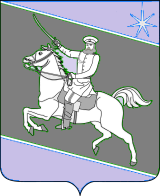 СОВЕТ СКОБЕЛЕВСКОГО СЕЛЬСКОГО ПОСЕЛЕНИЯ ГУЛЬКЕВИЧСКОГО РАЙОНАРЕШЕНИЕот 29.02.2024                                                                                                                                                         № 3ст-ца СкобелевскаяОб утверждении реестра муниципального имущества Скобелевского сельского поселения Гулькевичского районаРуководствуясь статьей 63 Устава Скобелевского сельского поселения Гулькевичского района, Положением о порядке владения, пользования и распоряжения имуществом, находящимся в муниципальной собственности Скобелевского сельского поселения Гулькевичского района, утвержденным решением Совета Скобелевского сельского поселения Гулькевичского района от 21 декабря 2012 года № 3, Совет Скобелевского сельского поселения Гулькевичского района р е ш и л:1. Утвердить реестр муниципального имущества Скобелевского сельского поселения Гулькевичского района (прилагается).2. Решение Совета Скобелевского сельского поселения Гулькевичского района от 17 января 2023 года № 2 «Об утверждении реестра муниципального имущества Скобелевского сельского поселения Гулькевичского района» признать утратившим силу.3. Контроль за выполнением настоящего решения возложить на постоянную комиссию по бюджету, налогам, сборам и муниципальной собственности Совета Скобелевского сельского поселения Гулькевичского района.4. Настоящее решение вступает в силу со дня его подписания.Глава Скобелевского сельского поселения                                   Гулькевичского района                                                                         Ю.А. ВелькерПриложениеУТВЕРЖДЕН                                                                                                                                                                                                                                                                                                                                                                                                                                                                               решением Совета Скобелевского сельского поселения Гулькевичского районаот 29.02.2024 № 3РЕЕСТРмуниципального имущества Скобелевского сельского поселения Гулькевичского районаРаздел 1. Сведения о муниципальном недвижимом имуществеРаздел 2. Сведения о муниципальном движимом и ином имуществе, не относящемся к недвижимым и движимым вещамАкции акционерных обществДоли (вклады) в уставных (складочных) капиталах хозяйственных обществ и товариществРаздел 3. Сведения о муниципальных унитарных предприятиях, муниципальных учреждениях, хозяйственных обществах, товариществах, акции, доли (вклады) в уставном (складочном) капитале которых принадлежат муниципальным образованиям, иных юридических лицах, в которых Скобелевское сельское поселение Гулькевичского района является учредителем (участником)Ведущий специалист администрацииСкобелевского сельского поселения  Гулькевичского района                                                                                                                                       О.С. Путивильская№п/пНаименование недвижимого имуществаАдрес (местоположение) недвижимого имуществаАдрес (местоположение) недвижимого имуществаКадастровый номер муниципального недвижимого имуществаПлощадь, протяженность и (или) иные параметры, характеризующие физические свойства недвижимого имуществаСведения о балансовой стоимости недвижимого имущества и начисленной амортизации (износе)Сведения о кадастровой стоимости недвижимого имуществаДаты возникновения и прекращения права муниципальной собственности на недвижимое имуществоРеквизиты документов - оснований возникновения (прекращения) права муниципальной собственности на недвижимое имуществоСведения о правообладателе муниципального недвижимого имуществаСведения об установленных в отношении муниципального недвижимого имущества ограничениях (обременениях) с указанием основания и даты их возникновения и прекращения123345678910111ЗданиеадминистрацииСкобелевского сельскогопоселенияГулькевичскогорайона352173, Краснодарский край, Гулькевичский район, ст-ца Скобелевская, ул. Октябрьская, 28352173, Краснодарский край, Гулькевичский район, ст-ца Скобелевская, ул. Октябрьская, 2823:06:0904016:2812-х этажное здание, общая площадь-737,5 кв.м инвентарный номер № 8444/8 Площадь 138.80 кв.м.3 070 996,00/1 224 299,069 700 020,0010.11.2006акт передачи муниципального имуществаадминистрация Скобелевскогосельского поселения Гулькевичского районаОперативное управление (решение 22 сессии 2 созыва от 25.02.2011 № 6)2Здание сельского Дома культуры станицыСкобелевскойКраснодарский край, Гулькевичский район, ст-ца Скобелевская, ул. Октябрьская,57Краснодарский край, Гулькевичский район, ст-ца Скобелевская, ул. Октябрьская,5723:06:0904004:92одноэтажное здание, общая площадь-483,9 кв.м инвентарный номер № 8444/8299 200,00/17 453,316 376 210, 0010.11.2006акт передачи муниципального имущества МКУК ЦКД Скобелевского сельского поселения Гулькевичского районаОперативное управление (решение 22 сессии 2 созыва от 25.02.2011 № 6)3Линияуличногоосвещениях. Спорный,ул. Степнаях. Спорный,ул. Степная-3 провода А-25 –,светильники РКУ-25 – 15 шт.1/1-10.11.2006акт передачи муниципального имущества Скобелевское сельское поселение Гулькевичского районаПеренесено в раздел 2 (постановление от 16.02.2024 г. № 4)4Линияуличногоосвещениях. Журавлёв ул. Краснаях. Журавлевул. Молодежнаях. Журавлёв ул. Краснаях. Журавлевул. Молодежная-3 провода А-25 – 1,1 кмсветильники РКУ-25 – 13 шт.1/1-10.11.2006акт передачи муниципального имущества Скобелевское сельское поселение Гулькевичского районаПеренесено в раздел 2 (постановление от 16.02.2024 г. № 4)5Линияуличногоосвещениях. Сергеевскийул. Красноармейскаях. Сергеевскийул. Красноармейская-3 провода А-25 – 1,3 кмсветильники РКУ-25 –9 шт.1/1-10.11.2006акт передачи муниципального имущества Скобелевское сельское поселение Гулькевичского районаПеренесено в раздел 2 (постановление от 16.02.2024 г. № 4)6Линияуличногоосвещениястаница Скобелевская,ул. Колхознаястаница Скобелевская,ул. Колхозная-3 провода А-25 – 0,7 кмсветильники РКУ-25 – 8 шт.1/1-10.11.2006акт передачи муниципального имущества Скобелевское сельское поселение Гулькевичского районаПеренесено в раздел 2 (постановление от 16.02.2024 г. № 4)7Линияуличногоосвещениястаница Скобелевская,ул. Октябрьскаястаница Скобелевская,ул. Октябрьская-Сип 2А, 2х16,1050 светильники РКУ 28-250-001- 22 шт.120000/7052-06.11.2013акт № СС000001Скобелевское сельское поселение Гулькевичского районаПеренесено в раздел 2 (постановление от 16.02.2024 г. № 4)8ЛинияуличногоосвещениястаницаСкобелевская, ул. Мира - ул. НоваястаницаСкобелевская, ул. Мира - ул. Новая-СИП 2А, 2х16,880 светильники РКУ 28-250-0014-15 шт.1/1-06.11.2013акт № СС000001Скобелевское сельское поселение Гулькевичского районаПеренесено в раздел 2 (постановление от 16.02.2024 г. № 4)9ЛинияуличногоосвещениястаницаСкобелевская,ул. Дружбы- ул. МолодежнаястаницаСкобелевская,ул. Дружбы- ул. Молодежная-СИП 2А, 2х16,1250 светильники РКУ 28-250-0014-18 шт.1/1-06.11.2013акт № СС000001Скобелевское сельское поселение Гулькевичского районаПеренесено в раздел 2 (постановление от 16.02.2024 г. № 4)10Линияуличногоосвещениястаница Скобелевская,ул. Школьнаястаница Скобелевская,ул. Школьная-СИП 2А, 2х16,850 светильники РКУ 28-250-001-12 шт.1/1-06.11.2013акт № СС000001Скобелевское сельское поселение Гулькевичского районаПеренесено в раздел 2 (постановление от 16.02.2024 г. № 4)11Линияуличногоосвещениястаница Скобелевская,пер. Спортивныйстаница Скобелевская,пер. Спортивный-СИП 2А, 2х16,1750 светильники ЛКУ 42-30-001-23 шт.1/1-06.11.2013акт № СС000001Скобелевское сельское поселение Гулькевичского районаПеренесено в раздел 2 (постановление от 16.02.2024 г. № 4)12Линияуличногоосвещениях. Борисов,  ул. Заречнаях. Борисов,  ул. Заречная-Сип 2А 2х16,1600 м светильники - 24 шт.1/1-06.11.2013акт № СС000001Скобелевское сельское поселение Гулькевичского районаПеренесено в раздел 2 (постановление от 16.02.2024 г. № 4)13Линияуличногоосвещениястаница Скобелевская,ул. Мирастаница Скобелевская,ул. Мира-СИП 2А, 2х16,1200 м,  светильники ЛКУ 42-30-001-23 шт.99 286,00/6 618,96-06.11.2013акт № СС000001Скобелевское сельское поселение Гулькевичского районаПеренесено в раздел 2 (постановление от 16.02.2024 г. № 4)14Автомобильные дороги с асфальтовым покрытиемстаница Скобелевская:ул. Школьная (от дома № 15 до ул. Южной)станица Скобелевская:ул. Школьная (от дома № 15 до ул. Южной)- асфальт-протяженность –0,93 км1/1110.11.2006акт передачи муниципального имущества Скобелевское сельское поселение Гулькевичского района-15Сооружение (автомобильная дорога)с асфальтовым покрытием Россия, Краснодарский край, Гулькевичский район, ст-ца Скобелевская:по ул. Дружбы (от ул. Октябрьскойдо ул. Южной) Россия, Краснодарский край, Гулькевичский район, ст-ца Скобелевская:по ул. Дружбы (от ул. Октябрьскойдо ул. Южной)23:06:0000000:819 асфальт-протяженность –550 м1/1110.11.2006акт передачи муниципального имущества Скобелевское сельское поселение Гулькевичского района-16Автомобильные дороги с асфальтовым покрытиемст-ца Скобелевская:по пер. Молодёжному (от ул. Октябрьской до ул. Мира)ст-ца Скобелевская:по пер. Молодёжному (от ул. Октябрьской до ул. Мира)-асфальт-протяженность –0,48 км1/1110.11.2006акт передачи муниципального имущества Скобелевское сельское поселение Гулькевичского района-17Автомобильные дороги с асфальтовым покрытиемст-ца Скобелевская: по ул. Октябрьской (от х. Борисова допер. Молодежного)ст-ца Скобелевская: по ул. Октябрьской (от х. Борисова допер. Молодежного)- асфальт- протяженность –2 км1/1110.11.2006акт передачи муниципального имущества Скобелевское сельское поселение Гулькевичского района-18Сооружение (автомобильная дорога с асфальтовым покрытием)Краснодарский край, Гулькевичский район, ст-ца Скобелевская, по ул. Колхозной (от ул. Октябрьской до ул. Южной)Краснодарский край, Гулькевичский район, ст-ца Скобелевская, по ул. Колхозной (от ул. Октябрьской до ул. Южной)23:06:0000000:826 асфальт -протяженность – 500 м1/1110.11.2006акт передачи муниципального имущества Скобелевское сельское поселение Гулькевичского района-19Сооружение (автомобильная дорога с асфальтовым покрытием)Краснодарский край, Гулькевичский район, ст-ца Скобелевская: по ул. Мира (от ул. Колхозной  до пер. Молодежного)Краснодарский край, Гулькевичский район, ст-ца Скобелевская: по ул. Мира (от ул. Колхозной  до пер. Молодежного)23:06:0000000:830асфальт -протяженность-1570 м1/1110.11.2006акт передачи муниципального имущества Скобелевское сельское поселение Гулькевичского района-20 Сооружение (автомобильная дорогас асфальтовым покрытием)Краснодарский край, Гулькевичский район, ст-ца Скобелевская по ул. Южной от ул. Колхозной до ул. Дружбы Краснодарский край, Гулькевичский район, ст-ца Скобелевская по ул. Южной от ул. Колхозной до ул. Дружбы 23:06:0000000:824 асфальт-протяженность –1140 м1/1110.11.2006акт передачи муниципального имущества Скобелевское сельское поселение Гулькевичского района-21Автомобильные дороги с асфальтовым покрытиемКраснодарский край, Гулькевичский район, х. Журавлев, по ул. Красной (от х. Спорный до х. Сергеевский)Краснодарский край, Гулькевичский район, х. Журавлев, по ул. Красной (от х. Спорный до х. Сергеевский)- асфальт-протяженность –1,75 км1/1110.11.2006акт передачи муниципального имущества Скобелевское сельское поселение Гулькевичского района-22Сооружение (автомобильная дорога с асфальтовым покрытием)Краснодарский край, Гулькевичский район, х. Журавлев по ул. Молодежной (от ул. Красной до дома № 1)Краснодарский край, Гулькевичский район, х. Журавлев по ул. Молодежной (от ул. Красной до дома № 1)23:06:0000000:822 асфальт-протяженность – 250 м1/1110.11.2006акт передачи муниципального имущества Скобелевское сельское поселение Гулькевичского района-23Автомобильные дороги с асфальтовым покрытиемх. Борисов:ул. Заречная (от въезда со стороны х. Булгакова до ст-цы Скобелевской)х. Борисов:ул. Заречная (от въезда со стороны х. Булгакова до ст-цы Скобелевской)-асфальт-протяженность –1,87 км1/1110.11.2006акт передачи муниципального имущества Скобелевское сельское поселение Гулькевичского района-24Сооружение (автомобильная дорога с гравийнымпокрытием)Краснодарский край, Гулькевичский район, ст-ца Скобелевская,по ул. Колхозной до ул. Октябрьской Краснодарский край, Гулькевичский район, ст-ца Скобелевская,по ул. Колхозной до ул. Октябрьской 23:06:0000000:825гравий- протяженность –700 м1/1110.11.2006акт передачи муниципального имущества Скобелевское сельское поселение Гулькевичского района-25Автомобильные дороги с гравийнымпокрытиемст-ца Скобелевская: ул. Урожайная  (от дома № 1 до ул. Октябрьской)ст-ца Скобелевская: ул. Урожайная  (от дома № 1 до ул. Октябрьской)-гравий-протяженность –200 м1/1110.11.2006акт передачи муниципального имущества Скобелевское сельское поселение Гулькевичского района-26Сооружение (автомобильная дорогас гравийнымпокрытием)Краснодарский край, Гулькевичский район, ст-ца Скобелевская по ул. Молодежной (от ул. Дружбы до пер. Молодежного)Краснодарский край, Гулькевичский район, ст-ца Скобелевская по ул. Молодежной (от ул. Дружбы до пер. Молодежного)23:06:0904016:320 гравий-протяженность –550 м1/1110.11.2006акт передачи муниципального имущества Скобелевское сельское поселение Гулькевичского района-27Сооружение (автомобильная дорога с гравийнымпокрытием)Краснодарский край, Гулькевичский район, ст-ца Скобелевская: по ул. Западной от ул. ОктябрьскойКраснодарский край, Гулькевичский район, ст-ца Скобелевская: по ул. Западной от ул. Октябрьской23:06:0904016:318 гравий - протяженность –490 м1/1110.11.2006акт передачи муниципального имущества Скобелевское сельское поселение Гулькевичского района-28Сооружение (автомобильная дорога с гравийнымпокрытием)Краснодарский край, Гулькевичский район, ст-ца Скобелевская по пер. Спортивному (от ул. Школьной до ул. Мира)Краснодарский край, Гулькевичский район, ст-ца Скобелевская по пер. Спортивному (от ул. Школьной до ул. Мира)23:06:0904004:104 гравий-протяженность –300 м1/1110.11.2006акт передачи муниципального имущества Скобелевское сельское поселение Гулькевичского района-29Сооружение (автомобильная дорога с гравийнымпокрытием) Россия, Краснодарский край, Гулькевичский район, ст-ца Скобелевская ул. Мира (от пересечения с пер. Молодежным до ул. Западной) Россия, Краснодарский край, Гулькевичский район, ст-ца Скобелевская ул. Мира (от пересечения с пер. Молодежным до ул. Западной)23:06:0904016:321 гравий-протяженность –560 м1/1110.11.2006акт передачи муниципального имущества Скобелевское сельское поселение Гулькевичского района-30 Сооружение (автомобильная дорога с гравийнымпокрытием) Краснодарский край, Гулькевичский район, ст-ца Скобелевская: по ул. Октябрьской (от пересечения с пер. Молодежным до ул. Западной) Краснодарский край, Гулькевичский район, ст-ца Скобелевская: по ул. Октябрьской (от пересечения с пер. Молодежным до ул. Западной)23:06:0904016:319гравий-протяженность – 500 м1/1110.11.2006акт передачи муниципального имущества Скобелевское сельское поселение Гулькевичского района-31Сооружение (автомобильная дорога с гравийнымпокрытием)Россия, Краснодарский край, Гулькевичский район, х. Сергеевский,по ул. Красноармейской (от х. Журавлева до дома № 28)Россия, Краснодарский край, Гулькевичский район, х. Сергеевский,по ул. Красноармейской (от х. Журавлева до дома № 28)23:06:0000000:823         гравий-протяженность –1300 м1/1110.11.2006акт передачи муниципального имущества Скобелевское сельское поселение Гулькевичского района-32 Сооружение (автомобильная дорога с гравийнымпокрытием) Россия, Краснодарский край, Гулькевичский район,         х. Спорныйул. Степная (от дома № 38 до х. Журавлева) Россия, Краснодарский край, Гулькевичский район,         х. Спорныйул. Степная (от дома № 38 до х. Журавлева)23:06:0000000:820 гравий-протяженность –1600 м1/1110.11.2006акт передачи муниципального имущества Скобелевское сельское поселение Гулькевичского района-33Автомобильные дороги без покрытия (грунтовые)ст-ца Скобелевская: по ул. Южной  от производственной базы КФХ «Марина»ст-ца Скобелевская: по ул. Южной  от производственной базы КФХ «Марина»-грунт-протяженность – 930 м1/1116.02.2024акт инвентаризации от 16.02.2024 -Исключено (постановление от 16.02.2024 № 3)34Автомобильные дороги без покрытия (грунтовые)х. Журавлев:по ул. Красной (от дамбы реки Зеленчук-3 до асфальтированной дороги по ул. Красной)х. Журавлев:по ул. Красной (от дамбы реки Зеленчук-3 до асфальтированной дороги по ул. Красной)-грунт- протяженность – 220 м1/1116.02.2024акт инвентаризации от 16.02.2024 -Исключено (постановление от 16.02.2024 № 3)35Автомобильная дорога с асфальтовым покрытиемст-ца Скобелевская, по ул. Новой (от ул. Октябрьской до ул. Южной)ст-ца Скобелевская, по ул. Новой (от ул. Октябрьской до ул. Южной)-Асфальт- протяженность -530 м1/1110.11.2006акт передачи муниципального имуществаСкобелевское сельское поселение Гулькевичского района-36Автомобильные дороги безпокрытия (грунтовые)х. Партизан,ул. Красных партизан  х. Партизан,ул. Красных партизан  - грунт-протяженность – 1,08 км1/1110.11.2006акт передачи муниципального имущества Скобелевское сельское поселение Гулькевичского района-37Остановочный павильон закрытого типах. Журавлев,ул. Краснаях. Журавлев,ул. Красная-железный33 333,00/2 738,03-10.11.2006акт передачи муниципального имущества Скобелевское сельское поселение Гулькевичского районаПеренесено в раздел 2 (постановление от 16.02.2024 г. № 4)38Остановочный павильонзакрытого типах. Журавлев,ул. Краснаях. Журавлев,ул. Красная-железный33 333,00/2 499,95-10.11.2006акт передачи муниципального имущества Скобелевское сельское поселение Гулькевичского районаПеренесено в раздел 2 (постановление от 16.02.2024 г. № 4)39Памятник односельчанам, погибшим в годы Великой отечественной войныКраснодарский край, Гулькевичский район, ст-ца Скобелевская,                                                                                                                                                                                                                                                                                                                                                                                                                                                                                                                                                                                                                                                                                                                                                                                                                                                                                                                                                                                                                                                                                                                                                                                                                                                                                                                                                                                                                                                                                                                                                                                                                                                                                                                                                                                                                                                                                                                                                                                                                                                                                                                                                                                                                                                                                                                                                                                                                                                                                                                                                                                                                                                                                                                                                                                                                                                                                                                                                                                                                                                                                                                                                                                                                                                                                                                                                                                                                                                                                                                                          ул. Октябрьская, 34Краснодарский край, Гулькевичский район, ст-ца Скобелевская,                                                                                                                                                                                                                                                                                                                                                                                                                                                                                                                                                                                                                                                                                                                                                                                                                                                                                                                                                                                                                                                                                                                                                                                                                                                                                                                                                                                                                                                                                                                                                                                                                                                                                                                                                                                                                                                                                                                                                                                                                                                                                                                                                                                                                                                                                                                                                                                                                                                                                                                                                                                                                                                                                                                                                                                                                                                                                                                                                                                                                                                                                                                                                                                                                                                                                                                                                                                                                                                                                                                                          ул. Октябрьская, 3423:06:0904011:44мемориальная доска, статуя«Родина-Мать», площадь: 652 кв.м.1/1469,4410.11.2006акт передачи муниципального имущества Скобелевское сельское поселение Гулькевичского района-40БратскаямогилаКраснодарский край, Гулькевичский район, ст-ца Скобелевская, ориентир пересечение ул. Школьная и пер. Спортивный Участок находится примерно в 30 м от ориентира по направлению на юго-восток.Краснодарский край, Гулькевичский район, ст-ца Скобелевская, ориентир пересечение ул. Школьная и пер. Спортивный Участок находится примерно в 30 м от ориентира по направлению на юго-восток.-статуявоина напостаментес надгробием1/1-10.11.2006акт передачи муниципального имущества Скобелевское сельское поселение Гулькевичского района41СтадионстаницаСкобелевская,ул. Школьная, 47 астаницаСкобелевская,ул. Школьная, 47 а-площадь -15 000 кв. м.1/1-10.11.2006акт передачи муниципального имущества Скобелевское сельское поселение Гулькевичского района-42Парк    ст-ца СкобелевскаястаницаСкобелевская, ул. ШкольнаястаницаСкобелевская, ул. Школьная- площадь -12 000 кв.м.1/1-10.11.2006акт передачи муниципального имущества Скобелевское сельское поселение Гулькевичского района-43КладбищеКраснодарский край, Гулькевичский район, ст-ца Скобелевская, местоположение установлено относительно ориентира, расположенного в границах участка. Ориентир пересечение улиц Октябрьская и Колхозная. Участок находится примерно в 300 м от ориентира по направлению на северо-западКраснодарский край, Гулькевичский район, ст-ца Скобелевская, местоположение установлено относительно ориентира, расположенного в границах участка. Ориентир пересечение улиц Октябрьская и Колхозная. Участок находится примерно в 300 м от ориентира по направлению на северо-запад23:06:0904004:77Площадь: 11 326 кв.м.1/11524479,6010.11.2006акт передачи муниципального имущества Скобелевское сельское поселение Гулькевичского района-44КладбищеКраснодарский край, Гулькевичский район, х.Спорный, местоположение установлено относительно ориентира, расположенного в границах участка, ориентир домовладение № 5 по ул.Степная. Участок находится примерно в 400 м от ориентира по направлению на северо-западКраснодарский край, Гулькевичский район, х.Спорный, местоположение установлено относительно ориентира, расположенного в границах участка, ориентир домовладение № 5 по ул.Степная. Участок находится примерно в 400 м от ориентира по направлению на северо-запад23:06:0903009:26Площадь: 3428 кв.м.1/142 692,1010.11.2006акт передачи муниципального имущества Скобелевское сельское поселение Гулькевичского района-45Кладбищех. Сергеевскийх. Сергеевский-протяженность -5000 кв.м1/1-10.11.2006акт передачи муниципального имущества Скобелевское сельское поселение Гулькевичского района-46Бюст«Скобелев М.Д»станицаСкобелевская, ул. ОктябрьскаястаницаСкобелевская, ул. Октябрьская-бетонный 100 000,00/--акт Скобелевское сельское поселение Гулькевичского районаПеренесено в раздел 2 (постановление от 16.02.2024 г. № 4)47Тумба под бюстстаницаСкобелевская, ул. ОктябрьскаястаницаСкобелевская, ул. Октябрьская-бетонная25 000,00/--акт Скобелевское сельское поселение Гулькевичского районаПеренесено в раздел 2 (постановление от 16.02.2024 г. № 4)48Карусель на осистаницаСкобелевская,ул. МирастаницаСкобелевская,ул. Мира-железная18 180,00/707,00-16.02.2024постановление от 16.02.2024 г. № 4Скобелевское сельское поселение Гулькевичского районаИсключено (постановление от 16.02.2024 г. № 4)49Жилой дом352173, Краснодарский край, Гулькевичский район, ст. Скобелевская, ул. Школьная, д.14 кв.2352173, Краснодарский край, Гулькевичский район, ст. Скобелевская, ул. Школьная, д.14 кв.2-общая площадь 42,3 кв.м67 854,00/67 854,00-акт имущества Скобелевское сельское поселение Гулькевичского района-50Нежилое помещение 352173 Краснодарский край, Гулькевичский район, х. Журавлев ул. Молодежная, д.12 кв.1352173 Краснодарский край, Гулькевичский район, х. Журавлев ул. Молодежная, д.12 кв.123:06:0903002:477Общая площадь 85,3 кв.м1/1778 470,8330.11.2020постановление от 03.10.2022 № 49 Балашов Геннадий ВикторовичИсключено (продано с торгов)51Нежилое помещение352173 Краснодарский край, Гулькевичский район, х. Журавлев ул. Молодежная, д.12 кв.2352173 Краснодарский край, Гулькевичский район, х. Журавлев ул. Молодежная, д.12 кв.223:06:0903002:476Общая площадь 85,2 кв.м 1/1777 558,2030.11.2020постановление от 03.10.2022 № 49 Балашов Геннадий ВикторовичИсключено (продано с торгов)52Квартирас земельным участком352173 Краснодарский край, Гулькевичский район, х.Журавлев ул.Молодежная д.6 кв.1352173 Краснодарский край, Гулькевичский район, х.Журавлев ул.Молодежная д.6 кв.1-квартира с земельным участком  общей площадью – 92,1 кв.м, с учетом права пользования земельным участком площадью 988,5 кв.м1/117.02.2012акт приема-передачи Скобелевское сельское поселение Гулькевичского района-53Квартирас  земельным участком352173Краснодарский край, Гулькевичский район, х.Журавлев ул.Молодежная д.6 кв.2352173Краснодарский край, Гулькевичский район, х.Журавлев ул.Молодежная д.6 кв.2-квартира с земельным участком  общей площадью – 92,1 кв.м, с учетом права пользования земельным участком площадью 988,5 кв.м1/117.02.2012акт приема-передачи Скобелевское сельское поселение Гулькевичского района-54Квартирас земельным участком352173 Краснодарский край, Гулькевичский район, х.Журавлев ул.Молодежная д.5 кв.1352173 Краснодарский край, Гулькевичский район, х.Журавлев ул.Молодежная д.5 кв.123:06:0903002:158квартира с земельным участком общей площадью – 92,1 кв.м, с учетом права пользования земельным участком площадью 988,5 кв.м1/11 493 088,0013.06.2023постановление от 19.06.2023 № 26Лаврик Иван ВладимировичИсключено (постановление от 19.06.2023 № 26)55Захоронениенеизвестного солдата352173 Краснодарский край, Гулькевичский район, х. Сергеевский352173 Краснодарский край, Гулькевичский район, х. Сергеевский-стела с надгробием1/1-10.11.2006акт передачи муниципального имуществаСкобелевское сельское поселение Гулькевичского района-56Земельный участок (для содержания и обслуживания братской могилы) Краснодарский край, Гулькевичский район, ст-ца Скобелевская, ориентир пересечение ул.Школьная и пер.Спортивный. участок находится примерно в 30 м от ориентира по направлению на юго-восток Краснодарский край, Гулькевичский район, ст-ца Скобелевская, ориентир пересечение ул.Школьная и пер.Спортивный. участок находится примерно в 30 м от ориентира по направлению на юго-восток23:06:0904004:76Площадь 92 кв.м.1/166,2410.11.2006акт передачи муниципального имуществаСкобелевское сельское поселение Гулькевичского района-57Земельный участок (для содержания и обслуживания кладбища)Краснодарский край, Гулькевичский район, ст-ца Скобелевская, Ориентир пересечение улиц Октябрьская и Колхозная. участок находится примерно 300 м от ориентира по направлению на северо-запад.Краснодарский край, Гулькевичский район, ст-ца Скобелевская, Ориентир пересечение улиц Октябрьская и Колхозная. участок находится примерно 300 м от ориентира по направлению на северо-запад.23:06:0904004:77Площадь 11326 кв.м1/11524479,6010.11.2006акт передачи муниципального имуществаСкобелевское сельское поселение Гулькевичского района-58Земельный участок (для содержания и обслуживания памятника)Россия, Краснодарский край, Гулькевичский район, ст-ца Скобелевская, ул. Октябрьская, 34Россия, Краснодарский край, Гулькевичский район, ст-ца Скобелевская, ул. Октябрьская, 3423:06:0904011:44Площадь652 кв.м.1/1469,4410.11.2006акт передачи муниципального имуществаСкобелевское сельское поселение Гулькевичского района-59Земельный участок (для содержания кладбища)Краснодарский край, Гулькевичский район,      х. Спорный местоположение установлено относительно ориентира, расположенного в границах участка, ориентир домовладение № 5 по ул. Степная. Участок находится примерно в 400 м от ориентира по направлению на северо-запад23:06:0903009:2623:06:0903009:26Площадь 3428 кв.м.1/142692,1010.11.2006акт передачи муниципального имуществаСкобелевское сельское поселение Гулькевичского района-60Земельный участок (для обслуживания здания администрации)Краснодарский край, Гулькевичский район, ст-ца Скобелевская, ул.Октябрьская, 28Краснодарский край, Гулькевичский район, ст-ца Скобелевская, ул.Октябрьская, 2823:06:0904003:64Площадь 1686 кв.м1/1301625,4010.11.2006акт передачи муниципального имуществаСкобелевское сельское поселение Гулькевичского района-61Земельный участок (для обслуживания и функционирования дороги)Краснодарский край, Гулькевичский район, ст-ца Скобелевская, ул.ДружбыКраснодарский край, Гулькевичский район, ст-ца Скобелевская, ул.Дружбы23:06:000000:583Площадь 5034 кв.м1/12467465,4410.11.2006акт передачи муниципального имуществаСкобелевское сельское поселение Гулькевичского района-62Земельный участок (для обслуживания и функционирования дороги)Краснодарский край, Гулькевичский район, ст. Скобелевская, ул. Мира (от ул. Колхозная до пер. Молодежный)Краснодарский край, Гулькевичский район, ст. Скобелевская, ул. Мира (от ул. Колхозная до пер. Молодежный)23:06:0000000:633Площадь 15952 кв.м1/17819032,3210.11.2006акт передачи муниципального имуществаСкобелевское сельское поселение Гулькевичского района-63Земельный участок (для обслуживания и функционирования дороги)Краснодарский край, Гулькевичский район, ст-ца Скобелевская, ул. Колхозная (от ул. Октябрьская до мехтока)Краснодарский край, Гулькевичский район, ст-ца Скобелевская, ул. Колхозная (от ул. Октябрьская до мехтока)23:06:0000000:624Площадь 5352 кв.м.1/12623336,3210.11.2006акт передачи муниципального имуществаСкобелевское сельское поселение Гулькевичского района-64Земельный участок (для обслуживания и функционирования дороги)Краснодарский край, Гулькевичский район, ст-ца Скобелевская ул. ЗападнаяКраснодарский край, Гулькевичский район, ст-ца Скобелевская ул. Западная23:06:0904016:308Площадь 4598 кв.м-585647,2610.11.2006акт передачи муниципального имуществаСкобелевское сельское поселение Гулькевичского района-65Земельный участок (для обслуживания и функционирования дороги)Краснодарский край, Гулькевичский район, ст-ца Скобелевская, ул. Октябрьская (от пересечения с пер. Молодежным до ул. Западной)Краснодарский край, Гулькевичский район, ст-ца Скобелевская, ул. Октябрьская (от пересечения с пер. Молодежным до ул. Западной)23:06:0904016:306Площадь 5402 кв.м1/1688052,7410.11.2006акт передачи муниципального имуществаСкобелевское сельское поселение Гулькевичского района-66Земельный участок (для обслуживания и функционирования дороги)Краснодарский край, Гулькевичский район, ст-ца Скобелевская, пер.СпортивныйКраснодарский край, Гулькевичский район, ст-ца Скобелевская, пер.Спортивный23:06:0904004:100Площадь 4161 кв.м529986,5710.11.2006акт передачи муниципального имуществаСкобелевское сельское поселение Гулькевичского района-67Земельный участок (для обслуживания и функционирования дороги)Краснодарский край, Гулькевичский район, ст-ца Скобелевская ул.ЮжнаяКраснодарский край, Гулькевичский район, ст-ца Скобелевская ул.Южная23:06:0000000:638Площадь 11168 кв.м1/15474106,8810.11.2006акт передачи муниципального имущества Скобелевское сельское поселение Гулькевичского района-68Земельный участок (для обслуживания и функционирования дороги)Краснодарский край, Гулькевичский район, ул. КолхознаяКраснодарский край, Гулькевичский район, ул. Колхозная23:06:0000000:580Площадь 5968 кв.м1/12925274,8810.11.2006акт передачи муниципального имущества Скобелевское сельское поселение Гулькевичского района-69Земельный участок (для обслуживания и функционирования дороги)Краснодарский край, Гулькевичский район, ст-ца Скобелевская, ул. МолодежнаяКраснодарский край, Гулькевичский район, ст-ца Скобелевская, ул. Молодежная23:06:0904016:305Площадь 5675 кв.м1/1722824,7510.11.2006акт передачи муниципального имущества Скобелевское сельское поселение Гулькевичского района-70Земельный участок (для обслуживания и функционирования дороги)Краснодарский край, Гулькевичский район, х. Сергеевский ул. КрасноармейскаяКраснодарский край, Гулькевичский район, х. Сергеевский ул. Красноармейская23:06:0000000:616Площадь 11430 кв.м1/15602528,8010.11.2006акт передачи муниципального имущества Скобелевское сельское поселение Гулькевичского района-71Земельный участок (для обслуживания и функционирования дороги)Россия, Краснодарский край, Гулькевичский район, х. Журавлев, ул. МолодежнаяРоссия, Краснодарский край, Гулькевичский район, х. Журавлев, ул. Молодежная23:06:0000000:579Площадь 2500 кв.м1/11225400,0010.11.2006акт передачи муниципального имущества Скобелевское сельское поселение Гулькевичского района-72Земельный участок (для обслуживания и функционирования дороги)Россия, Краснодарский край, Гулькевичский район, х. Спорный, ул. СтепнаяРоссия, Краснодарский край, Гулькевичский район, х. Спорный, ул. Степная23:06:0000000:617Площадь 16098 кв.м.1/17890595,6810.11.2006акт передачи муниципального имущества Скобелевское сельское поселение Гулькевичского района-73Земельный участок (для обслуживания и функционирования дороги)Россия, Краснодарский край, Гулькевичский район, ул. Мира (от пересечения с пер. Молодежным до ул. Западной)Россия, Краснодарский край, Гулькевичский район, ул. Мира (от пересечения с пер. Молодежным до ул. Западной)23:06:0904016:304Площадь 5730 кв.м.1/1729830,1010.11.2006акт передачи муниципального имущества Скобелевское сельское поселение Гулькевичского района-74Тротуар (пешеходная дорожка) по ул. Школьной от ул. Октябрьской до пер. Спортивногопо ул. Школьной от ул. Октябрьской до пер. Спортивного в ст-це Скобелевскойпо ул. Школьной от ул. Октябрьской до пер. Спортивного в ст-це Скобелевской-144 м99 579,00/--21.08.2017Акт о приемке выполненных работ № 1Скобелевское сельское поселение Гулькевичского районаПеренесено в раздел 2 (постановление от 16.02.2024 г. № 4)75Распределительный газопровод среднего давления Российская Федерация, Краснодарский край, Гулькевичский р-н, х. Журавлев, ул. Красная, ул. МолодежнаяРоссийская Федерация, Краснодарский край, Гулькевичский р-н, х. Журавлев, ул. Красная, ул. Молодежная23:06:0903002:478Протяженность – 1 476 м1311521,83/-1116628,4905.11.2020Акт приемки законченного строительством объекта № 1 от 18.12.2018 Скобелевское сельское поселение Гулькевичского районаКазна (постановление от 08.10.2019 г. № 89)76Распределительный газопровод среднего давленияКраснодарский край, Гулькевичский р-н, х. Спорный, ул. СтепнаяКраснодарский край, Гулькевичский р-н, х. Спорный, ул. Степная23:06:0000000:2436Протяженность – 1 680 м1178017,89/-1270959,2607.12.2020Акт приемки законченного строительством объекта № 2 от 18.12.2018Скобелевское сельское поселение Гулькевичского районаКазна (постановление от 08.10.2019 г. № 89)77Детская площадкаРоссия, Краснодарский край, Гулькевичский район, ст-ца Скобелевская,ул. Октябрьская, 57Россия, Краснодарский край, Гулькевичский район, ст-ца Скобелевская,ул. Октябрьская, 57-асфальтобетонное покрытие, площадь – 47,5 кв.м95 234,71/--20.09.2019Акт о приемке выполненных работ  № 1 от 20.09.2019Скобелевское сельское поселение Гулькевичского районаПеренесено в раздел 2 (постановление от 16.02.2024 г. № 4)78Площадка для отдыха взрослого населенияРоссия, Краснодарский край, Гулькевичский район, ст-ца Скобелевская,ул. Октябрьская, 57Россия, Краснодарский край, Гулькевичский район, ст-ца Скобелевская,ул. Октябрьская, 57-асфальтобетонное покрытие,площадь – 200,0 кв.м286 281,61/--20.09.2019Акт о приемке выполненных работ  № 1 от 20.09.2019Скобелевское сельское поселение Гулькевичского районаПеренесено в раздел 2 (постановление от 16.02.2024 г. № 4)79Парковка для служебного автотранспортаРоссия, Краснодарский край, Гулькевичский район, ст-ца Скобелевская,ул. Октябрьская, 57Россия, Краснодарский край, Гулькевичский район, ст-ца Скобелевская,ул. Октябрьская, 57-асфальтобетонное покрытие,площадь – 75,0 кв.м145 337,19/--20.09.2019Акт о приемке выполненных работ  № 1 от 20.09.2019Скобелевское сельское поселение Гулькевичского районаПеренесено в раздел 2 (постановление от 16.02.2024 г. № 4)80Площадка для разворота пожарной техникиРоссия, Краснодарский край, Гулькевичский район, ст-ца Скобелевская,ул. Октябрьская, 57Россия, Краснодарский край, Гулькевичский район, ст-ца Скобелевская,ул. Октябрьская, 57-асфальтобетонное покрытие,площадь – 311,8 кв.м.436 021,07/--20.09.2019Акт о приемке выполненных работ  № 1 от 20.09.2019Скобелевское сельское поселение Гулькевичского районаПеренесено в раздел 2 (постановление от 16.02.2024 г. № 4)81Подъездная дорожка к пандусуРоссия, Краснодарский край, Гулькевичский район, ст-ца Скобелевская,ул. Октябрьская, 57Россия, Краснодарский край, Гулькевичский район, ст-ца Скобелевская,ул. Октябрьская, 57-бетонное покрытие, площадь – 33,2 кв.м54 502,16/--20.09.2019Акт о приемке выполненных работ  № 1 от 20.09.2019Скобелевское сельское поселение Гулькевичского районаПеренесено в раздел 2 (постановление от 16.02.2024 г. № 4)82ТротуарРоссия, Краснодарский край, Гулькевичский район, ст-ца Скобелевская,ул. Октябрьская, 57Россия, Краснодарский край, Гулькевичский район, ст-ца Скобелевская,ул. Октябрьская, 57-брусчатка, площадь – 477,0 кв.м799 367,51/--20.09.2019Акт о приемке выполненных работ  № 1 от 20.09.2019Скобелевское сельское поселение Гулькевичского районаПеренесено в раздел 2 (постановление от 16.02.2024 г. № 4)83Автомобильная дорога общего пользованияРоссия, Краснодарский край, Гулькевичский район, ст-ца Скобелевская, ул. Дружбы (от дома № 1 до ул. Октябрьской)Россия, Краснодарский край, Гулькевичский район, ст-ца Скобелевская, ул. Дружбы (от дома № 1 до ул. Октябрьской)-гравий, протяженность – 400 м, ширина  - 5 м1/1-13.03.2020АктСкобелевское сельское поселение Гулькевичского районаКазна (постановление от 13.03.2020 № 19)84Тротуар по ул. ДружбыРоссия, Краснодарский край, Гулькевичский район, ст-ца Скобелевская,ул. Дружбы (от ул. Мира до ул. Октябрьской)Россия, Краснодарский край, Гулькевичский район, ст-ца Скобелевская,ул. Дружбы (от ул. Мира до ул. Октябрьской)-протяженность – 500 м 1/0-20.11.2020Акт инвентаризации от 20.11.2020 г.Скобелевское сельское поселение Гулькевичского районаПеренесено в раздел 2 (постановление от 16.02.2024 г. № 4)85Тротуар поул. НовойРоссия, Краснодарский край, Гулькевичский район, ст-ца Скобелевская,ул. НоваяРоссия, Краснодарский край, Гулькевичский район, ст-ца Скобелевская,ул. Новая-протяженность – 530 м1/0-20.11.2020Акт инвентаризации от 20.11.2020 г.Скобелевское сельское поселение Гулькевичского районаПеренесено в раздел 2 (постановление от 16.02.2024 г. № 4)86Тротуар по ул. ОктябрьскойРоссия, Краснодарский край, Гулькевичский район, ст-ца Скобелевская,ул. Октябрьская (от х. Борисов до пер. Молодежного ст-цы Скобелевской)Россия, Краснодарский край, Гулькевичский район, ст-ца Скобелевская,ул. Октябрьская (от х. Борисов до пер. Молодежного ст-цы Скобелевской)-протяженность –         2 000 м1/0-20.11.2020Акт инвентаризации от 20.11.2020 г.Скобелевское сельское поселение Гулькевичского районаПеренесено в раздел 2 (постановление от 16.02.2024 г. № 4)87Тротуар по ул. ШкольнойРоссия, Краснодарский край, Гулькевичский район, ст-ца Скобелевская,ул. Школьная (от ул. Мира до ул. Октябрьской)Россия, Краснодарский край, Гулькевичский район, ст-ца Скобелевская,ул. Школьная (от ул. Мира до ул. Октябрьской)-протяженность – 406 м1/0-20.11.2020Акт инвентаризации от 20.11.2020 г.Скобелевское сельское поселение Гулькевичского районаПеренесено в раздел 2 (постановление от 16.02.2024 г. № 4)88Земельный участокКраснодарский край, Гулькевичский район, х. Журавлев ул. Молодежная, 12/1Краснодарский край, Гулькевичский район, х. Журавлев ул. Молодежная, 12/123:06:0903002:69878 кв.м1/044 110,7205.03.2022постановление от 03.10.2022 № 49 Балашов Геннадий ВикторовичИсключено (продано с торгов)89Земельный участокКраснодарский край, Гулькевичский район, х. Журавлев ул. Молодежная, 12/2Краснодарский край, Гулькевичский район, х. Журавлев ул. Молодежная, 12/223:06:0903002:701 129 кв.м1/056 720,9609.03.2022постановление от 03.10.2022 № 49 Балашов Геннадий ВикторовичИсключено (продано с торгов)90Распределительный газопровод низкого давленияРоссийская Федерация, Краснодарский край, Гулькевичский район, х. Журавлев,ул. Красная,ул. МолодежнаяРоссийская Федерация, Краснодарский край, Гулькевичский район, х. Журавлев,ул. Красная,ул. Молодежная23:06:0903002:479Протяженность –            1 841 м2675174,282675174,2810.10.2022Решение Гулькевичского районного суда от 13.07.2022 г. по делу № 2-1570/2022Скобелевское сельское поселение Гулькевичского районаКазна (постановление от 25.10.2022 № 56)91Распределительный газопровод низкого давленияКраснодарский край, Гулькевичский р-н, х. Спорный,ул. СтепнаяКраснодарский край, Гулькевичский р-н, х. Спорный,ул. Степная23:06:0903003:403Протяженность –              1 206 м1752449,851752449,8511.10.2022Решение Гулькевичского районного суда от 11.07.2022 г. по делу № 2-1594/2022Скобелевское сельское поселение Гулькевичского районаКазна (постановление от 25.10.2022 № 56)92Распределительный газопровод низкого давленияКраснодарский край, Гулькевичский р-н, ст-ца Скобелевская по ул. Мира от ШГРП № 2 до жилого дома № 91Краснодарский край, Гулькевичский р-н, ст-ца Скобелевская по ул. Мира от ШГРП № 2 до жилого дома № 9123:06:0904016:685Протяженность – 151 м148185,84148185,8424.08.2023Решение Гулькевичского районного суда от 13.07.2023 г. по делу № 2-1616/2023Скобелевское сельское поселение Гулькевичского районаКазна (постановление от 05.09.2023 № 42)93Автомобильные дороги без покрытия (грунтовые)х. Сергеевский, ул. Красноармейскаях. Сергеевский, ул. Красноармейская-грунт- протяженность –  700 м1/0-16.02.2024акт инвентаризации от 16.02.2024 Скобелевское сельское поселение Гулькевичского районаКазна (постановление от 16.02.2024 № 3)№п/пНаименование движимого имуществаСведения о балансовой стоимости движимого имущества и начисленной амортизации (износе)Даты возникновения и прекращения права муниципальной собственности на движимое имуществоРеквизиты документов - оснований возникновения (прекращения) права муниципальной собственности на движимое имуществоСведения о правообладателе муниципального движимого имуществаСведения об установленных в отношении муниципального движимого имущества ограничениях (обременениях) с указанием основания и даты их возникновения и прекращения1Система автоматической пожарной сигнализации и оповещения1/-14.12.2011Договор подряда на установку пожарной сигнализации и системы оповещения и управления эвакуацией при пожаре 14.12.2011администрация Скобелевского сельского поселения Гулькевичского района-2Карусельст. Скобелевская, ул. Школьная28 500/-20.08.2013решение 60 сессии 2 созыва Совета Скобелевского сельского поселения№ 2 от 26.09.2013администрация Скобелевского сельского поселения Гулькевичского района-3Игровой комплекс114 555/-20.08.2013решение 60 сессии 2 созыва Совета Скобелевского сельского поселения№ 2 от 26.09.2013администрация Скобелевского сельского поселения Гулькевичского района-4Качалка22 000/-20.08.2013решение 60 сессии 2 созыва Совета Скобелевского сельского поселения№ 2 от 26.09.2013администрация Скобелевского сельского поселения Гулькевичского района-5Комплексный генеральный план Скобелевского сельского поселения Гулькевичского района1 287 170/-решение сессии администрация Скобелевского сельского поселения Гулькевичского района-6Автомобиль ВАЗ 21063 гос. номер Н641ТХ23 1994 год выпуска40 341,00/40 341,0002.02.2007акт передачи администрация Скобелевского сельского поселения Гулькевичского районаОперативное управление (решение 22 сессии 2 созыва от 25.02.2011 № 6)7Автомобиль «Москвич 2141» гос. номер 75024 КНБ 1992 год выпуска185 915,00/185 915,0001.02.2007акт передачи администрация Скобелевского сельского поселения Гулькевичского районаОперативное управление (решение 22 сессии 2 созыва от 25.02.2011 № 6)8Трактор Т-25 КО 712 гос. номер 38-85 ШЖ23 1997 год выпуска41 900,00/41 900,0002.02.2007акт передачи администрация Скобелевского сельского поселения Гулькевичского района-9Трактор «Беларус 82.1» гос. номер 23 УН 8710 2007 год выпуска525 000,00/204 898,3926.12.2007акт передачиадминистрация Скобелевского сельского поселения Гулькевичского районаОперативное управление (решение 26 сессии 1 созыва         от 24.08.2007 № 10)10Остановочный комплекс-130 000,00/30 000,0022.08.2012договор купли-продажиадминистрация Скобелевского сельского поселения Гулькевичского района-11Остановочный комплекс-230 000,00/30 000,0022.08.2012договор купли-продажиадминистрация Скобелевского сельского поселения Гулькевичского района-12Ноутбук  Aser Aspire37 419,00/37 419,0024.12.2009договор купли-продажиадминистрация Скобелевского сельского поселения Гулькевичского районаОУ13Ноутбук Packard Bell15.6AMDA8 20 787,00/20 787,0011.06.2013договор купли-продажиадминистрация Скобелевского сельского поселения Гулькевичского районаОУ14Компьютер23 901,00/23 901,0001.02.2007договор купли-продажиадминистрация Скобелевского сельского поселения Гулькевичского районаОУ15Плуг с предплужником ПЛН-3-3,538 000,00/14 830,9619.06.2007договор купли-продажиадминистрация Скобелевского сельского поселения Гулькевичского районаОУ16Травокосилка Х-12529 056,00/29 056,00 12.07.2006договор купли-продажиадминистрация Скобелевского сельского поселения Гулькевичского районаОУ17Прицеп разбрасыватель песка Л-415139 004,00/72 977,3111.11.2013муниципальный контрактадминистрация Скобелевского сельского поселения Гулькевичского районаОУ18Коммунальный отвал КО-457 500,00/57 500,0019.12.2008договор купли-продажиадминистрация Скобелевского сельского поселения Гулькевичского районаОУ19Травокосилка Хускаварна 235R25 000,00/ 7 894,9007.09.2009договор купли-продажиадминистрация Скобелевского сельского поселения Гулькевичского районаОУ20Коммунальный отвал КО-4 для ТУМ -180 с вентелями ПКУ-0.802.20047 980,00/15 422,13 23.11.2016Муниципальный контракт № КД786администрация Скобелевского сельского поселения Гулькевичского районаОУ21Машина коммунальная щетка МК-4 на трактор МТЗ64 940,00/20 873,7023.11.2016Муниципальный контракт № КД787администрация Скобелевского сельского поселения Гулькевичского районаОУ22Газонокосилка бензо Хускварна LB 155S 9612100-37 колесная мульчирующая36 100,00/36 100,0006.06.2017Договор купли-продажи № 198администрация Скобелевского сельского поселения Гулькевичского районаОУ23Эстакада металлическая с бетонными ступенями26 890,00/26 890,0030.12.2014Договор купли-продажиадминистрация Скобелевского сельского поселения Гулькевичского районаОУ24Ноутбук Asus X751SJ-TY017T PenN3700/4Gb/500Gb/DVDRW/920M1GB/33 000,00/33 000,0003.02.2017Договор купли-продажиадминистрация Скобелевского сельского поселения Гулькевичского районаОУ25Косилка КРН-2,193 000,00/ 36 296,1426.12.2007акт передачиадминистрацияСкобелевского сельскогопоселенияГулькевичского районаОУ26Комплект световых приборов с пультом управления98 341,00/98 341,0019.11.2018акт приема-передачиМКУК ЦКД Скобелевского сельского поселения Гулькевичского районаОперативное управление (постановление от 30.01.2019 № 9)27Комплект световых приборов для дискозала92 430,00/ 92 430,0015.11.2018акт приема-передачи от 19.11.2018МКУК ЦКД Скобелевского сельского поселения Гулькевичского районаОперативное управление (постановление от 30.01.2019 № 9)28Микшер Behringer QX2222USB 16 каналов, 3-хполос. эквалайзер, DSP KLARK TEKNIK27 019,00/27 019,0016.11.2018акт приема-передачи от 16.11.2018МКУК ЦКД Скобелевского сельского поселения Гулькевичского районаОперативное управление (постановление от 30.01.2019 № 9)29Активная 2-х полосная АС, MS-MAXV12a, 500Вт, НЧ-12", ВЧ-1,4",415х629х385мм,17 кг (1)20 985,00/ 20 985,0016.11.2018акт приема-передачи от 16.11.2018МКУК ЦКД Скобелевского сельского поселения Гулькевичского районаОперативное управление (постановление от 30.01.2019 № 9)30Активная 2-х полосная АС, MS-MAXV12a, 500Вт, НЧ-12", ВЧ-1,4",415х629х385мм,17 кг (2)20 985,00/ 20 985,0016.11.2018акт приема-передачи от 16.11.2018МКУК ЦКД Скобелевского сельского поселения Гулькевичского районаОперативное управление (постановление от 30.01.2019 № 9)31Проектор Panasonic PT-VZ580E технология 3xLCD Разрешение: WUXGA (1920*1200)99 500,00/99 500,0020.11.2018акт приема-передачи от 20.11.2018МКУК ЦКД Скобелевского сельского поселения Гулькевичского районаОперативное управление (постановление от 30.01.2019 № 9)32Акустическая система Electro-Voice ELX115P 2-полосная  активная 15" (1)49 900,00/ 49 900,0019.11.2018акт приема-передачи от 19.11.2018МКУК ЦКД Скобелевского сельского поселения Гулькевичского районаОперативное управление (постановление от 30.01.2019 № 9)33Акустическая система Electro-Voice ELX115P 2-полосная активная 15"49 900,00/49 900,0019.11.2018акт приема-передачи от 19.11.2018МКУК ЦКД Скобелевского сельского поселения Гулькевичского районаОперативное управление (постановление от 30.01.2019 № 9)34Активный сабвуфер Electro-Voice ELX118P 18", 700Вт49 890,00/49 890,0015.11.2018акт приема-передачи от 15.11.2018МКУК ЦКД Скобелевского сельского поселения Гулькевичского районаОперативное управление (постановление от 30.01.2019 № 9)35Активный сабвуфер Electro-Voice ELX118P 18", 700Вт49 890,00/49 890,0015.11.2018акт приема-передачи от 15.11.2018МКУК ЦКД Скобелевского сельского поселения Гулькевичского районаОперативное управление (постановление от 30.01.2019 № 9)36Комплект мобильного оборудования для озвучивания мероприятий99 266,00/99 266,0016.11.2018акт приема-передачи от 16.11.2018МКУК ЦКД Скобелевского сельского поселения Гулькевичского районаОперативное управление (постановление от 30.01.2019 № 9)37Ноутбук LENOVO IdeaPad 330-15ARR, 15,6" ADM Rezen 3 2200U36 100,00/36 100,0028.11.2018акт приема-передачи от 28.11.2018МКУК ЦКД Скобелевского сельского поселения Гулькевичского районаОперативное управление (постановление от 30.01.2019 № 9)38Ноутбук LENOVO IdeaPad 330-17IKB, 17,3", Intel Core i5 7200U51 882,81/51 882,8128.11.2018акт приема-передачи от 28.11.2018МКУК ЦКД Скобелевского сельского поселения Гулькевичского районаОперативное управление (постановление от 30.01.2019 № 9)39Ноутбук LENOVO IdeaPad 330-17IKB, 17,3", Intel Core i5 7200U52 000,00/52 000,0028.11.2018акт приема-передачи от 28.11.2018МКУК ЦКД Скобелевского сельского поселения Гулькевичского районаОперативное управление (постановление от 30.01.2019 № 9)40Механическое оборудование для сцены451 437,68/7 523,9715.11.2018акт приема-передачи от 15.11.2018МКУК ЦКД Скобелевского сельского поселения Гулькевичского районаОперативное управление (постановление от 30.01.2019 № 9)41Световое оборудование333 742,00/5 562,3615.11.2018акт приема-передачи от 15.11.2018МКУК ЦКД Скобелевского сельского поселения Гулькевичского районаОперативное управление (постановление от 30.01.2019 № 9)42Световое оборудование102 891,16/1 714,8615.11.2018акт приема-передачи от 15.11.2018МКУК ЦКД Скобелевского сельского поселения Гулькевичского районаОперативное управление (постановление от 30.01.2019 № 9)43Экран проекционный моторизованный121 800,00/4 060,0006.12.2018акт приема-передачи от 06.12.2018МКУК ЦКД Скобелевского сельского поселения Гулькевичского районаОперативное управление (постановление от 30.01.2019 № 9)44Котел ЛЕМАКС 100 премиум88 178/88 17819.11.2018акт приема-передачи от 19.11.2018МКУК ЦКД Скобелевского сельского поселения Гулькевичского районаОперативное управление (постановление от 30.01.2019 № 9)45Стойка для выдачи одежды (перегородка с откидным верхом)119 074,50/2 835,1010.12.2018акт приема-передачи от 10.12.2018МКУК ЦКД Скобелевского сельского поселения Гулькевичского районаОперативное управление (постановление от 30.01.2019 № 9)46Одежда сцены354 452,92/11 815,1006.12.2018акт приема-передачи от 06.12.2018МКУК ЦКД Скобелевского сельского поселения Гулькевичского районаОперативное управление (постановление от 30.01.2019 № 9)47Комплект коммутационных кабелей и разъемов76 690,00/021.11.2018акт приема-передачи от 21.11.2018МКУК ЦКД Скобелевского сельского поселения Гулькевичского районаОперативное управление (постановление от 30.01.2019 № 9)48Автобус ПАЗ 32053-70, 2010 года выпуска, регистрационный знак О207УУ931 152 145,50/1 152 145,5029.09.2020Договор безвозмездной передачи имущества от 22.09.2020 года № 28администрация Скобелевского сельского поселения Гулькевичского районаОУ49Легковой автомобиль – LADA GRANTA, 2021 года выпуска571 066,67/-23.03.2021Постановление от 23.03.2021 года № 12администрация Скобелевского сельского поселения Гулькевичского районаОперативное управление (постановление от 24.03.2021 № 14) 50Трактор Беларус 82.1 с навесным оборудованием (погрузчик универсальный с ковшом ПКУ-0,8-5-04; машина коммунальная щетка с поливом МК-7; коммунальный отвал гидроповоротный КО-2), 2023 года выпуска, гос. номер Т 4306 ХН 23 RUS2 500 000,00/ 2 479 166,6715.12.2023Постановление от 15.12.2023 года № 66администрация Скобелевского сельского поселения Гулькевичского районаОперативное управление (решение Совета от 22.12.2021 № 7)51Линия уличногоосвещения х. Спорный, ул. Степная (3 провода А-25 – ,светильники РКУ-25 – 15 шт.)1/110.11.2006акт передачи муниципального имущества Скобелевское сельское поселение Гулькевичского района52Линия уличногоосвещения х. Журавлев, ул. Красная, ул. Молодежная (3 провода А-25 – 1,1 кмсветильники РКУ-25 – 13 шт.)1/110.11.2006акт передачи муниципального имущества Скобелевское сельское поселение Гулькевичского района53Линия уличногоосвещения х. Сергеевский ул. Красноармейская (3 провода А-25 – 1,3 кмсветильники РКУ-25 –9 шт.)1/110.11.2006акт передачи муниципального имущества Скобелевское сельское поселение Гулькевичского района54Линия уличногоосвещения ст-ца Скобелевская ул. Колхозная (3 провода А-25 – 0,7 км светильники РКУ-25 – 8 шт.)1/110.11.2006акт передачи муниципального имущества Скобелевское сельское поселение Гулькевичского района55Линия уличногоосвещения ст-ца Скобелевская, ул. Октябрьская (Сип 2А, 2х16,1050 светильники РКУ 28-250-001- 22 шт.)120000/705206.11.2013акт № СС000001Скобелевское сельское поселение Гулькевичского района56Линия уличногоосвещения ст-ца Скобелевская, ул. Мира – ул. Новая (СИП 2А, 2х16,880 светильники РКУ 28-250-0014-15 шт.)1/106.11.2013акт № СС000001Скобелевское сельское поселение Гулькевичского района57Линия уличногоосвещения ст-ца Скобелевская, ул. Дружбы – ул. Молодежная (СИП 2А, 2х16,1250 светильники РКУ 28-250-0014-18 шт.)1/106.11.2013акт № СС000001Скобелевское сельское поселение Гулькевичского района58Линия уличногоосвещения ст-ца Скобелевская, ул. Школьная (СИП 2А, 2х16,850 светильники РКУ 28-250-001-12 шт.)1/106.11.2013акт № СС000001Скобелевское сельское поселение Гулькевичского района59Линия уличногоосвещения ст-ца Скобелевская, пер. Спортивный (СИП 2А, 2х16,1750 светильники ЛКУ 42-30-001-23 шт.)1/106.11.2013акт № СС000001Скобелевское сельское поселение Гулькевичского района60Линия уличногоосвещения х. Борисов, ул. Заречная (Сип 2А 2х16,1600 м светильники - 24 шт.)1/106.11.2013акт № СС000001Скобелевское сельское поселение Гулькевичского района61Линия уличногоосвещения ст-ца Скобелевская, ул. Мира (СИП 2А, 2х16,1200 м, светильники ЛКУ 42-30-001-23 шт.)99 286,00/6 618,9606.11.2013акт № СС000001Скобелевское сельское поселение Гулькевичского района62Остановочный павильон закрытого типа33 333,00/2 738,0310.11.2006акт передачи муниципального имущества Скобелевское сельское поселение Гулькевичского района63Остановочный павильонзакрытого типа33 333,00/2 499,9510.11.2006акт передачи муниципального имущества Скобелевское сельское поселение Гулькевичского района64Бюст«Скобелев М.Д»100 000,00/-актСкобелевское сельское поселение Гулькевичского района65Тумба под бюст25 000,00/-актСкобелевское сельское поселение Гулькевичского района66Тротуар (пешеходная дорожка) по ул. Школьной от ул. Октябрьской до пер. Спортивного99 579,00/-21.08.2017Акт о приемке выполненных работ № 1Скобелевское сельское поселение Гулькевичского районаКазна (постановление от 08.10.2019 г. № 90)67Детская площадка (ст-ца Скобелевская,ул. Октябрьская, 57)95 234,71/-20.09.2019Акт о приемке выполненных работ  № 1 от 20.09.2019Скобелевское сельское поселение Гулькевичского районаКазна (постановление от 08.10.2019 г. № 90)68Площадка для отдыха взрослого населения  (ст-ца Скобелевская,ул. Октябрьская, 57)286 281,61/-20.09.2019Акт о приемке выполненных работ  № 1 от 20.09.2019Скобелевское сельское поселение Гулькевичского районаКазна (постановление от 08.10.2019 г. № 90)69Парковка для служебного автотранспорта (ст-ца Скобелевская,ул. Октябрьская, 57)145 337,19/-20.09.2019Акт о приемке выполненных работ  № 1 от 20.09.2019Скобелевское сельское поселение Гулькевичского районаКазна (постановление от 08.10.2019 г. № 90)70Площадка для разворота пожарной техники(ст-ца Скобелевская,ул. Октябрьская, 57)436 021,07/-20.09.2019Акт о приемке выполненных работ  № 1 от 20.09.2019Скобелевское сельское поселение Гулькевичского районаКазна(постановление от 08.10.2019 г. № 90)71Подъездная дорожка к пандусу(ст-ца Скобелевская,ул. Октябрьская, 57)54 502,16/-20.09.2019Акт о приемке выполненных работ  № 1 от 20.09.2019Скобелевское сельское поселение Гулькевичского районаКазна (постановление от 08.10.2019 г. № 90)72Тротуар(ст-ца Скобелевская,ул. Октябрьская, 57)799 367,51/-20.09.2019Акт о приемке выполненных работ  № 1 от 20.09.2019Скобелевское сельское поселение Гулькевичского районаКазна (постановление от 08.10.2019 г. № 90)73Тротуар по ул. Дружбы (от ул. Мира до ул. Октябрьской)1/020.11.2020Акт инвентаризации от 20.11.2020 г.Скобелевское сельское поселение Гулькевичского районаКазна (постановление от 04.12.2020 № 108)74Тротуар по ул. Новой 1/020.11.2020Акт инвентаризации от 20.11.2020 г.Скобелевское сельское поселение Гулькевичского районаКазна (постановление от 04.12.2020 № 108)75Тротуар по ул. Октябрьской (от х. Борисов до пер. Молодежного ст-цы Скобелевской)1/020.11.2020Акт инвентаризации от 20.11.2020 г.Скобелевское сельское поселение Гулькевичского районаКазна (постановление от 04.12.2020 № 108)76Тротуар по ул. Школьной  (от ул. Мира до ул. Октябрьской)1/020.11.2020Акт инвентаризации от 20.11.2020 г.Скобелевское сельское поселение Гулькевичского районаКазна (постановление от 04.12.2020 № 108)Реестровый номерНаименование акционерного общества-эмитета, его основной государственный регистрационный номерКоличество акций выпущенных акционерным обществом (с указанием количества привилегированных акций), и размер доли в уставном капитале, принадлежащей МО, в процентахНоминальная стоимость акций----Реестровый номерНаименование хозяйственного общества,его основной государственный регистрационный номерРазмер уставного (складного) капитала хозяйственного общества, товарищества и доли муниципального образования в уставном складном капитале в процентах1Муниципальное предприятие  «Водоканал» муниципальногообразования Гулькевичский район5% акций№п/пПолное наименование и организационно- правовая форма юридического лицаАдрес(местонахождение)Основной государственный регистрационный номер и дата государственной регистрацииРеквизиты документа-основания создания юридического лица (участия муниципального образования в создании (уставном капитале) юридического лица)Размер уставного фонда(для муниципальных унитарных предприятий)Размер доли, принадлежащей муниципальному образованию в уставном (складочном) капитале, в процентах (для хозяйственных обществ и товариществ)Данные о балансовой и остаточной  стоимости основных средств (фондов) (для  муниципальных учреждений и муниципальных унитарных предприятий)Среднесписочная численность работников (для муниципальных учреждений и муниципальных унитарных предприятий)1Муниципальное казенное учреждение культуры Центр культуры и досуга Скобелевского сельского поселения Гулькевичского района352173 Краснодарский край, Гулькевичский район, станица Скобелевская, ул.Октябрьская,571022303589120от 31.12.1998постановление  главы Скобелевского сельского поселения Гулькевичского районаот 25.10.2007 № 19--299 200/17 45315